2022年度剑阁县委宣传部部门决算目录公开时间：2023年11月28日第一部分 部门概况一、部门职责及重点工作(一)部门职责（二）2022年重点工作完成情况二、机构设置第二部分 2022年度部门决算情况说明一、收入支出决算总体情况说明二、收入决算情况说明三、支出决算情况说明四、财政拨款收入支出决算总体情况说明五、一般公共预算财政拨款支出决算情况说明六、一般公共预算财政拨款基本支出决算情况说明七、财政拨款“三公”经费支出决算情况说明八、政府性基金预算支出决算情况说明九、国有资本经营预算支出决算情况说明十、其他重要事项的情况说明	第三部分 名词解释第四部分 附件第五部分 附表一、收入支出决算总表二、收入决算表三、支出决算表四、财政拨款收入支出决算总表五、财政拨款支出决算明细表六、一般公共预算财政拨款支出决算表七、一般公共预算财政拨款支出决算明细表八、一般公共预算财政拨款基本支出决算明细表九、一般公共预算财政拨款项目支出决算表十、政府性基金预算财政拨款收入支出决算表十一、国有资本经营预算财政拨款收入支出决算表十二、国有资本经营预算财政拨款支出决算表十三、财政拨款“三公”经费支出决算表第一部分 部门概况一、部门职责及重点工作(一)部门职责1.拟订全县宣传思想文化工作重大政策和事业产业发展总体规划，统筹协调推进宣传思想文化领域法治建设，按照县委统一部署，协调宣传思想文化系统各部门（单位）之间的工作。2.统筹协调全县党的意识形态工作，贯彻落实中央和省委、市委、县委关于意识形态工作的决策部署，组织协调意识形态工作责任制落实的日常监督检查，分析研判意识形态领域情况，配合巡视巡察工作开展专项检查。3.统筹指导协调理论研究、理论学习和理论宣传工作。组织推动理论武装工作，指导推动哲学社会科学工作，实施马克思主义理论研究和建设工程。4.负责规划组织全局性思想政治工作任务，配合县委组织部做好党员教育工作，会同有关部门研究和改进群众思想教育工作。组织重大先进典型的学习和推广。5.统筹指导协调推动精神文明产品的创作和生产，协调组织中华优秀传统文化和剑阁特色文化传承发展工作，指导协调推动群众性文化建设。6.将农民夜校统筹纳入新时代文明实践中心建设，统筹组织协调全县精神文明建设工作，协调推动精神文明创建、公民思想道德建设和志愿服务工作。7.统筹分析研判和引导社会舆论，指导协调县级新闻单位工作，负责组织协调重大新闻宣传活动和重大突发公共事件应急新闻工作。8.统筹协调对外宣传工作，组织推动国际传播能力建设，组织指导重大对外宣传活动和对外文化交流工作，协调推动中华文化走出去工作。负责会同有关部门做好境外来访记者采访事务方面的工作。9.负责人权宣传工作的组织协调，会同有关部门组织涉及民族地区、反邪教等方面的对外宣传和舆论斗争工作。10.统筹协调全县网络安全和信息化工作，拟订发展规划和重大政策，推进网络安全信息化、标准化建设。统筹协调网络意识形态工作，负责指导、督促、检查网络意识形态工作责任制的贯彻落实。负责新媒体的建设与管理工作。负责全县互联网信息内容管理、宣传管理和舆论引导工作及其监督执法工作。协调处理全县网络安全和信息化重大突发事件与有关应急工作。统筹推动网络阵地建设，依法负责网络新闻业务和论坛、博客、搜索引擎等功能业务的审批及日常监管，指导有关部门开展互联网基础管理工作。11.统筹指导舆情信息工作，组织协调开展舆论信息收集分析研判工作，跟踪了解、研究掌握宣传舆情动态。12.统筹协调组织开展新闻发布工作，承担县委新闻发布有关组织协调工作，负责县政府新闻发布组织实施工作，指导县委、县政府各部门（单位）和乡镇新闻发布工作，推动新闻发言人制度建设。拟定我县重大问题宣传口径。13.对新闻出版、文化艺术、广播电视、电影和旅游业改革发展研究提出政策性建议，统筹指导推进文化体制改革和文化事业、文化产业及旅游业发展，统筹县属国有文化资产监管工作，组织研究县属国有文化资产监管重大政策，会同有关单位负责相关工作开展。14.负责管理新闻出版行政事务和所涉及的行政审批工作，监督管理出版物内容和质量，监督管理印刷业、管理著作权等。负责组织全县各级各类志书的出版审批工作。组织指导协调“扫黄打非”工作。负责中央、省、市和县外新闻媒体来剑采访活动的监督管理。负责新闻记者证管理工作。15.负责管理电影行政事务和所涉及的行政审批工作，指导监管电影制片、发行、放映工作，组织对电影内容进行审查，指导协调和参与重大电影活动和电影对外合作交流等。16.负责组织开展宣传思想文化战线干部教育培训和人才工作。17.归口领导县文化旅游和体育局等宣传思想文化和旅游单位。18.负责全县地方志行政管理职责。19.承担县精神文明建设委员会、县委宣传思想工作领导小组、县“扫黄打非”工作领导小组、县文化体制改革和发展工作领导小组等日常工作。20.完成县委交办的其他任务。（二）2022年重点工作完成情况1.理论学习教育纵深推进。持续深化理论学习，县委理论学习中心组开展学习研讨7次，印发中心组联学旁听实施方案，全面推进联学旁听指导工作；专题督导调研“学习强国”学习平台学习情况5次，今年以来学习排名保持在全市县区前列，稿件被四川省学习平台采用81篇、全国平台栏目采用1篇；“周三夜学”活动持续深化，全年累计开展46期4600余场。不断创新理论宣讲，打造“蜀门坝坝会”基层理论宣讲特色品牌，开展宣讲活动2000余场，覆盖群众12万余人；制作“理响巴蜀”宣讲短视频8个，在“学习强国”“剑阁融媒”等平台发布展播。深入开展理论研究，推动党政领导干部和部门、乡镇开展调查研究，全年形成理论文章100余篇。2.意识形态领域安全可控。全面落实意识形态工作主体责任，县委主要领导专题研究意识形态工作4次，县委分管领导定期召开意识形态分析研判会，开展网络意识形态风险研判处置10次。将意识形态工作责任制落实情况纳入县委巡察监督重要内容，对15个重点部门和乡镇开展第十三届县委第二、第三轮巡察，接受省委第七巡视组意识形态专项检查。开展“扫黄打非”整治4次，市场巡查12次，下寺镇双旗村被推荐申报为全国“扫黄打非”基层示范点。全县141名老放映员队伍稳控有力，实现到市、到省“0”上访。县内网络阵地、学术活动、文化阵地、宗教和境外非政府组织监管无差错，全县意识形态领域整体可管可控。3.对内对上宣传有声有色。不断强化社会面宣传，出台《剑阁县党政宣传标语设置管理办法（试行）》，规范城区公共区域大型户外广告设置，投资3660万元，设置高炮宣传牌17处、城区主要干道灯杆道旗500面。不断强化网络宣传，“剑阁融媒”APP升级改造全面完成，粉丝量达10万余人；开设境外媒体账号2个，累计发稿35条。不断强化主流媒体宣传，在省级及以上主流媒体刊发（播）稿件6300余篇（报刊和广电类180篇，网络媒体类6120篇），截至目前发稿总量居全市第一。其中，在《人民日报》发稿1篇，《人民日报海外版》发稿1篇，《光明日报》发稿2篇（其中，头版推出重头稿件1篇），《四川日报》发稿28篇（其中，头版推出重头稿件2篇）；在中央电视台刊播13条（其中，《新闻联播》刊播3条），四川电视台刊播稿件68条（其中，四川卫视《四川新闻》发稿28条、独立刊播3条）。4.精神文明建设扎实开展。全力推进第六届四川省文明城市创建工作，开展文明单位、村镇、校园、家庭创建活动，深化家风立德教育，2人获得省级“最美家庭”“五好家庭”荣誉。深入实施公民道德建设工程，李勇明作为全市唯一代表荣获“四川省见义勇为先进个人”殊荣，22个乡村复兴少年宫完成提档升级。持续强化新时代文明实践阵地建设，县新时代文明实践中心完成提档升级，29个乡镇和364个村（社）实现文明实践阵地全覆盖，打造市（县）级示范所（站）65个，开展志愿服务活动290场次，服务群众10万余人次。3月20日至21日，省委原常委、宣传部部长甘霖来剑调研并对双旗村新时代文明实践阵地建设给予充分肯定。5.文化文艺工作成果丰硕。出版文学刊物《翠云廊》2期，发布作品500余篇。开展《剑阁精神》表述语征集培育推广工作，共收集稿件1234件，已完成初评工作。开展“文化进万家”文艺活动85次，覆盖群众11万人次。创建县级样板镇3个，县级样板村29个；市级样板镇3个，市级样板村7个；鹤龄镇化林村入选2022年乡村文化振兴省级样板村。审核农村公益电影5415场，新建剑门关汽车电影院并试营运，本土电影《白月光下》在全国影院上映。邀请著名作词家屈塬来剑采风，并与著名作曲家印青共同创作歌曲《剑门谣》。高质量承办中国美术摄影书法名家邀请展采风创作活动。《四川省公共文化服务保障条例》答题活动获得省级优秀奖。剑门手杖制作工艺、锯山垭大肉会、杨村傩戏被评为省级非遗项目，白龙花灯省级代表性传承人王明荣获四川省2021年度传承活动优秀奖。剑阁县被授予“四川省文艺创作培训基地”和“四川省自然岩壁攀岩训练基地”。6.互联网信息管理安全有效。强化网红培育，重点关注培育13个大V账号，全程跟进服务保障我县出席党的二十大代表邓小燕网上活动。强化网络负面舆情监测和处置工作，截至目前共监测发现、有效应对处置涉剑网络舆情545件次，编发网络舆情预警专报52期，以“汉阳镇狂犬病疫情”“六岁男童坠河”两起较为敏感网络舆情为例，编制《扛牢“三类责任”，对标“三个同步”是提升干部网络舆情处置能力的根本遵循——以剑阁县“3.26”“3.28”网络舆情应急处置为例》获市委主要领导肯定性批示。成功承办四川省“直播天府”乡村英才新媒体培训班、全市媒介素养与突发舆情危机演练培训，为学习宣传贯彻党的二十大提供了强有力的网络安全保障。7.疫情防控宣传引导和舆论处置有力。依托“剑阁融媒”APP、“剑阁发布”公众号、剑阁电视台、抖音、快手等线上平台和宣传栏、户外广告、“村村通”、流动宣传车等线下载体，形成疫情防控全方位宣传矩阵。在“10.11”疫情防控工作中，抽调精干力量18人，争取广元日报社、市广播电视台记者4名，成立宣传报道、舆情监测等小组16个，20余名记者全时段驻扎防疫前线。坚持一日一研判、一日三调度，密切监控舆情动向，发布转载剑阁防疫信息1500余条，向上呈送舆情专报24期，提出工作意见、建议80件；指导县内网络大V等自媒体制作发布正能量视频100余件，组织全县党员干部、网评队伍参与开展正面舆论引导5万余条次。精心策划，围绕群众关切话题，开设《战“疫”剑阁进行时》《记“疫”剑阁瞬间》和《主播说防疫》3类栏目，发布视频27期，为全县打赢疫情防控阻击战提供了强有力的舆论支持。机构设置     我部属于财政一级预算单位，其中行政单位1个，参照公务员管理的事业单位2个，其他事业单位3个，无下属二级预算单位。第二部分 2022年度部门决算情况说明收入支出决算总体情况说明2022年度本年收入548.9万元，与2021年相比，收入减少726.13万元，下降56.95%。变动的主要原因是项目减少。2022年度本年支出548.9万元，与2021年相比，支出减少726.13万元，下降56.95%。变动的主要原因是项目减少。（图1：收、支决算总计变动情况图）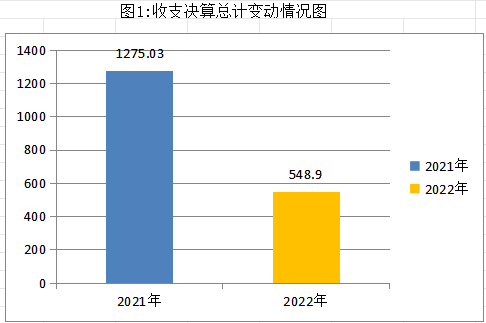 收入决算情况说明2022年本年收入合计548.9万元，其中：一般公共预算财政拨款收入545万元，占99.29%；政府性基金预算财政拨款收入3.9万元，占0.71%；国有资本经营预算财政拨款收入0万元，占0%；上级补助收入0万元，占0%；事业收入0万元，占0%；经营收入0万元，占0%；附属单位上缴收入0万元，占0%；其他收入万元，占0%。（图2：收入决算结构图）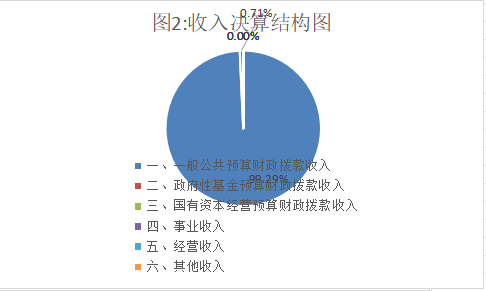 支出决算情况说明2022年本年支出合计548.9万元，其中：基本支出480万元，占87.45%；项目支出68.9万元，占12.55%；上缴上级支出0万元，占0%；经营支出0万元，占0%；对附属单位补助支出0万元，占0%。（图3：支出决算结构图）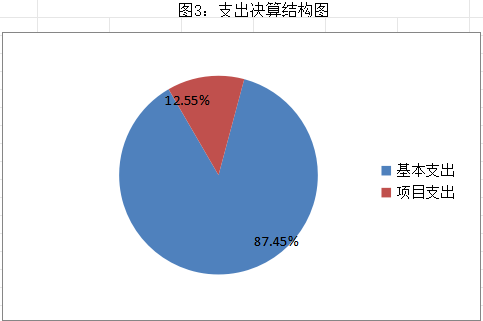 四、财政拨款收入支出决算总体情况说明2022年财政拨款收入总计548.9万元。与2021年相比，财政拨款收入减少726.13万元，下降56.95%。主要变动原因是项目减少。2022年财政拨款支出总计548.9万元。与2021年相比，财政拨款支出减少726.13万元，下降56.95%。主要变动原因是项目减少。（图4：财政拨款收、支决算总计变动情况）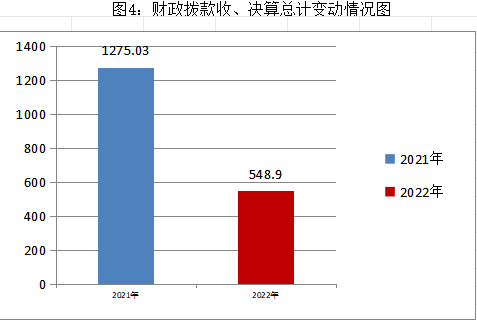 五、一般公共预算财政拨款支出决算情况说明（一）一般公共预算财政拨款支出决算总体情况2022年一般公共预算财政拨款支出545万元，占本年支出合计的99.29%。与2021年相比，一般公共预算财政拨款支出减少727.14万元，下降57.16%。主要变动原因是项目减少。（图5：一般公共预算财政拨款支出决算变动情况）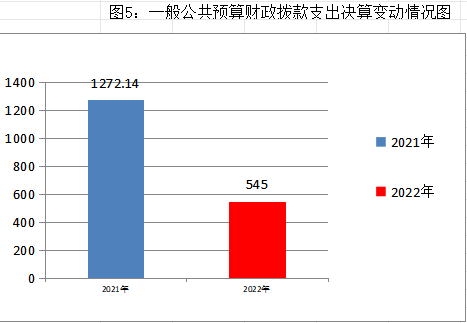 （二）一般公共预算财政拨款支出决算结构情况2022年一般公共预算财政拨款支出545万元，主要用于以下方面：一般公共服务支出401.73万元，占73.71%；教育支出0万元，占0%；科学技术支出0万元，占0%；文化旅游体育与传媒支出65万元，占11.93%；社会保障和就业支出34.79万元，占6.38%；卫生健康支出17.4万元，占3.19%；住房保障支出26.09万元，占4.79%。（图6：一般公共预算财政拨款支出决算结构）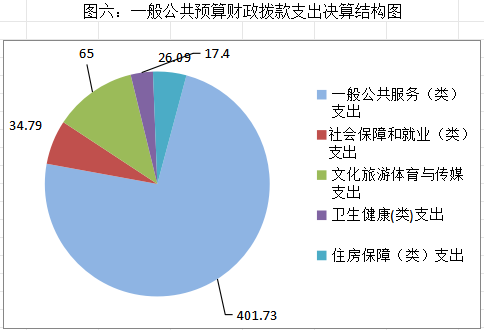 （三）一般公共预算财政拨款支出决算具体情况2022年一般公共预算支出决算数为545，完成预算100%。其中：一般公共服务（类）宣传事务（款）行政运行（项）： 支出决算为260.49万元，完成预算100%。2.一般公共服务（类）宣传事务（款）事业运行（项）： 支出决算为141.24万元，完成预算100%。3.文化旅游体育与传媒（类）文化和旅游（款）旅游宣传（项）： 支出决算为15万元，完成预算100%。 4.文化旅游体育与传媒（类）其他文化旅游体育和传媒（款）其他文化旅游体育和传媒（项）： 支出决算为50万元，完成预算100%。5.社会保障和就业（类）行政事业单位养老（款）机关事业单位基本养老保险缴费（项）： 支出决算为34.79万元，完成预算100%。6.卫生健康（类）行政事业单位医疗（款）行政单位医疗（项）：支出决算为10.78万元，完成预算100%。7.卫生健康（类）行政事业单位医疗（款）事业单位医疗（项）：支出决算为6.62万元，完成预算100%。8.住房保障（类）住房改革（款）住房公积金（项）：支出决算为26.09万元，完成预算100%。六、一般公共预算财政拨款基本支出决算情况说明	2022年一般公共预算财政拨款基本支出480万元，其中：人员经费431.54万元，主要包括：基本工资、津贴补贴、奖金、伙食补助费、绩效工资、机关事业单位基本养老保险缴费、职业年金缴费、其他社会保障缴费、其他工资福利支出、医疗费补助、奖励金、住房公积金、其他对个人和家庭的补助支出等。
　　公用经费48.46万元，主要包括：办公费、印刷费、水费、电费、邮电费、物业管理费、差旅费、会议费、培训费、公务接待费、劳务费、工会经费、福利费、公务用车运行维护费、其他交通费、其他商品和服务支出等。七、财政拨款“三公”经费支出决算情况说明（一）“三公”经费财政拨款支出决算总体情况说明2022年“三公”经费财政拨款支出决算为8.6万元，完成预算100%，较上年减少0.5万元，下降5.5%。（二）“三公”经费财政拨款支出决算具体情况说明2022年“三公”经费财政拨款支出决算中，因公出国（境）费支出决算0万元，占0%；公务用车购置及运行维护费支出决算0万元，占0%；公务接待费支出决算8.6万元，占100%。具体情况如下：（图7：“三公”经费财政拨款支出结构）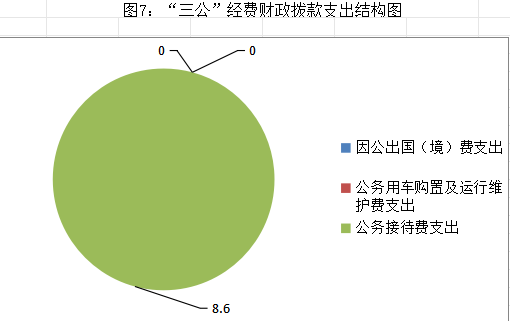 1.因公出国（境）经费支出0万元，完成预算0%。全年安排因公出国（境）团组0次，出国（境）0人。因公出国（境）支出决算比2021年增加/减少0万元，增长/下降0%。2.公务用车购置及运行维护费支出0万元，完成预算0%。公务用车购置及运行维护费支出决算比2021年增加/减少0万元，增长/下降0%。其中：公务用车购置支出0万元。全年按规定更新购置公务用车0辆，其中：轿车0辆、金额0万元，越野车0辆、金额0万元，载客汽车0辆、金额0万元。截至2022年12月底，单位共有公务用车0辆，其中：轿车0辆、越野车0辆、载客汽车0辆。公务用车运行维护费支出0万元。3.公务接待费支出8.6万元，完成预算100%。公务接待费支出决算比2021年减少0.5万元，下降5.5%。主要原因是厉行公务接待节约支出。其中：国内公务接待支出8.6万元，主要用于执行公务、开展业务活动开支的交通费、住宿费、用餐费等。国内公务接待159批次，955人次（不包括陪同人员），共计支出8.6万元，具体内容包括：外来媒体记者采访、上级考察、业务交流学习。外事接待支出0万元，外事接待0批次，0人次（不包括陪同人员），共计支出0万元。八、政府性基金预算支出决算情况说明2022年政府性基金预算财政拨款支出3.9万元。国有资本经营预算支出决算情况说明2022年国有资本经营预算财政拨款支出0万元。其他重要事项的情况说明（一）机关运行经费支出情况2022年，我部机关运行经费支出48.46万元，比2021年减少10.23万元，下降17.43%。主要原因是人员减少。（二）政府采购支出情况2022年，我部政府采购支出总额0万元，其中：政府采购货物支出0万元、政府采购工程支出0万元、政府采购服务支出0万元。授予中小企业合同金额0万元，占政府采购支出总额的0%，其中：授予小微企业合同金额0万元，占政府采购支出总额的0%。（三）国有资产占有使用情况截至2022年12月31日，我部共有车辆0辆，其中：主要领导干部用车0辆、机要通信用车0辆、应急保障用车0辆、其他用车0辆。单价100万元以上专用设备0台（套）。（四）预算绩效管理情况根据预算绩效管理要求，本部门在2022年度预算编制阶段，组织对县委网信办、县网信中心工作经费等10个项目开展了预算事前绩效评估，对40个项目编制了绩效目标，预算执行过程中，选取31个项目开展绩效监控。组织对2022年度一般公共预算、政府性基金预算等全面开展绩效自评，形成中共剑阁县委宣传部部门整体（含部门预算项目）绩效自评报告、四川省剑阁县转移支付2022年中央国家电影事业发展专项资金等专项预算项目绩效自评报告，其中，中共剑阁县委宣传部部门整体（含部门预算项目）绩效自评得分为90分，绩效自评综述：坚定以习近平新时代中国特色社会主义思想为指导，全面贯彻党的十九大和十九届历次全会精神，全面贯彻党中央和省委、市委、县委重大决策部署，弘扬伟大建党精神，增强“四个意识”，坚定“四个自信”，拥护“两个确立”，做到“两个维护”，坚持稳中求进、守正创新、敢于斗争，突出学习宣传贯彻习近平新时代中国特色社会主义思想首要政治任务，突出迎接宣传贯彻党的二十大和省第十二次党代会工作主线，紧扣中心、围绕大局，担当起举旗帜、聚民心、育新人、兴文化、展形象使命任务，为加快建设社会主义现代化剑阁提供坚强思想保证和强大精神力量；2022年中央及省级国家电影事业发展专项预算项目绩效自评得分为100分，绩效自评综述：促进了国产影片票房稳步增长，推动了我县电影事业持续发展。绩效自评报告详见附件。名词解释1.财政拨款收入：指单位从同级财政部门取得的财政预算资金。2.事业收入：指事业单位开展专业业务活动及辅助活动取得的收入。3.经营收入：指事业单位在专业业务活动及其辅助活动之外开展非独立核算经营活动取得的收入。4.其他收入：指单位取得的除上述收入以外的各项收入。 5.使用非财政拨款结余：指事业单位使用以前年度积累的非财政拨款结余弥补当年收支差额的金额。 6.年初结转和结余：指以前年度尚未完成、结转到本年按有关规定继续使用的资金。 7.结余分配：指事业单位按照会计制度规定缴纳的所得税、提取的专用结余以及转入非财政拨款结余的金额等。8.年末结转和结余：指单位按有关规定结转到下年或以后年度继续使用的资金。9.一般公共服务行政运行201（类）33（款）01（项）：指本单位行政人员的工资福利支出及商品和服务支出。10.一般公共服务行政运行201（类）33（款）50（项）： 指本单位事业人员的工资福利支出。11.文化旅游体育与传媒207（类）01（款）13（项）： 指2022年《花开天下.国韵新年演唱会》剑门关景区录制工作经费。12.文化旅游体育与传媒207（类）99（款）99（项）： 指2022年中央支持地方公共文化服务体系建设补助资金（新时代文明实践中心建设项目）   13.文化旅游体育与传媒207（类）07（款）99（项）：指2022年中央及省级国家电影事业发展专项资金。14.社会保障和就业208（类）05（款）05（项）：指机关事业单位实施养老保险制度由单位缴纳的基本养老保险费的支出。15.卫生健康210（类）11（款）01（项）：指财政部门集中安排的行政单位基本医疗保险缴费经费，未参加医疗保险的行政单位的公费医疗经费，按国家规定享受离休人员、红军老战士待遇人员的医疗经费。16.卫生健康210（类）11（款）02（项）：指财政部门集中安排的事业单位基本医疗保险缴费经费，未参加医疗保险的事业单位的公费医疗经费，按国家规定享受离休人员、红军老战士待遇人员的医疗经费。17.住房保障支出221（类）02（款）01（项）：指本单位按人力资源和社会保障部、财政部规定的基本工资和津贴补贴以及规定比例为职工缴纳的住房公积金。18.基本支出：指为保障机构正常运转、完成日常工作任务而发生的人员支出和公用支出。19.项目支出：指在基本支出之外为完成特定行政任务和事业发展目标所发生的支出。 20.经营支出：指事业单位在专业业务活动及其辅助活动之外开展非独立核算经营活动发生的支出。21.“三公”经费：指部门用财政拨款安排的因公出国（境）费、公务用车购置及运行费和公务接待费。其中，因公出国（境）费反映单位公务出国（境）的国际旅费、国外城市间交通费、住宿费、伙食费、培训费、公杂费等支出；公务用车购置及运行费反映单位公务用车车辆购置支出（含车辆购置税）及租用费、燃料费、维修费、过路过桥费、保险费等支出；公务接待费反映单位按规定开支的各类公务接待（含外宾接待）支出。22.机关运行经费：为保障行政单位（含参照公务员法管理的事业单位）运行用于购买货物和服务的各项资金，包括办公及印刷费、邮电费、差旅费、会议费、福利费、日常维修费、专用材料及一般设备购置费、办公用房水电费、办公用房取暖费、办公用房物业管理费、公务用车运行维护费以及其他费用。第四部分 附件附件2022年中共剑阁县委宣传部部门整体支出绩效评价报告一、部门（单位）概况（一）机构组成。我部年末独立核算机构数1个，无下属预算单位。机构职能。 1、拟订全县宣传思想文化工作重大政策和事业产业发展总体规划，统筹协调推进宣传思想文化领域法治建设，按照县委统一部署，协调宣传思想文化系统各部门（单位）之间的工作。2、统筹协调全县党的意识形态工作，贯彻落实中央和省委、市委、县委关于意识形态工作的决策部署，组织协调意识形态工作责任制落实的日常监督检查，分析研判意识形态领域情况，配合巡视巡察工作开展专项检查。3、统筹指导协调理论研究、理论学习和理论宣传工作。组织推动理论武装工作，指导推动哲学社会科学工作，实施马克思主义理论研究和建设工程。4、负责规划组织全局性思想政治工作任务，配合县委组织部做好党员教育工作，会同有关部门研究和改进群众思想教育工作。组织重大先进典型的学习和推广。5、统筹指导协调推动精神文明产品的创作和生产，协调组织中华优秀传统文化和剑阁特色文化传承发展工作，指导协调推动群众性文化建设。6、将农民夜校统筹纳入新时代文明实践中心建设，统筹组织协调全县精神文明建设工作，协调推动精神文明创建、公民思想道德建设和志愿服务工作。7、统筹分析研判和引导社会舆论，指导协调县级新闻单位工作，负责组织协调重大新闻宣传活动和重大突发公共事件应急新闻工作。8、统筹协调对外宣传工作，组织推动国际传播能力建设，组织指导重大对外宣传活动和对外文化交流工作，协调推动中华文化走出去工作。负责会同有关部门做好境外来访记者采访事务方面的工作。9、负责人权宣传工作的组织协调，会同有关部门组织涉及民族地区、反邪教等方面的对外宣传和舆论斗争工作。10、统筹协调全县网络安全和信息化工作，拟订发展规划和重大政策，推进网络安全信息化、标准化建设。统筹协调网络意识形态工作，负责指导、督促、检查网络意识形态工作责任制的贯彻落实。负责新媒体的建设与管理工作。负责全县互联网信息内容管理、宣传管理和舆论引导工作及其监督执法工作。协调处理全县网络安全和信息化重大突发事件与有关应急工作。统筹推动网络阵地建设，依法负责网络新闻业务和论坛、博客、搜索引擎等功能业务的审批及日常监管，指导有关部门开展互联网基础管理工作。11、统筹指导舆情信息工作，组织协调开展舆论信息收集分析研判工作，跟踪了解、研究掌握宣传舆情动态。12、统筹协调组织开展新闻发布工作，承担县委新闻发布有关组织协调工作，负责县政府新闻发布组织实施工作，指导县委、县政府各部门（单位）和乡镇新闻发布工作，推动新闻发言人制度建设。拟定我县重大问题宣传口径。13、对新闻出版、文化艺术、广播电视、电影和旅游业改革发展研究提出政策性建议，统筹指导推进文化体制改革和文化事业、文化产业及旅游业发展，统筹县属国有文化资产监管工作，组织研究县属国有文化资产监管重大政策，会同有关单位负责相关工作开展。14、负责管理新闻出版行政事务和所涉及的行政审批工作，监督管理出版物内容和质量，监督管理印刷业、管理著作权等。负责组织全县各级各类志书的出版审批工作。组织指导协调“扫黄打非”工作。负责中央、省、市和县外新闻媒体来剑采访活动的监督管理。负责新闻记者证管理工作。15、负责管理电影行政事务和所涉及的行政审批工作，指导监管电影制片、发行、放映工作，组织对电影内容进行审查，指导协调和参与重大电影活动和电影对外合作交流等。16、负责组织开展宣传思想文化战线干部教育培训和人才工作。17、归口领导县文化旅游和体育局等宣传思想文化和旅游单位。18、负责全县地方志行政管理职责。19、承担县精神文明建设委员会、县委宣传思想工作领导小组、县“扫黄打非”工作领导小组、县文化体制改革和发展工作领导小组等日常工作。20、完成县委交办的其他任务。（三）人员概况。我部年末在职人员30名，其中行政人员14名，参照公务员法管理事业人员（参公人员）4名，普通事业人员12名。二、部门财政资金收支情况（一）部门财政资金收入情况。按照综合预算的原则，我部所有收入和支出均纳入部门预算管理。2022年本年收入合计548.9万元，其中：一般公共预算财政拨款收入545万元，占99.29%；政府性基金预算财政拨款收入3.9万元，占0.71%。（二）部门财政资金支出情况。2022年本年支出合计548.9万元，其中：主要用于以下方面：一般公共服务（类）支出401.73万元，占73.19%；文化旅游体育与传媒（类）支出68.9万元，占12.55%；社会保障和就业（类）支出34.79万元，占6.34%；卫生健康支出17.4万元，占3.17%；住房保障支出26.09万元，占4.75%。（三）部门财政资金结转情况。2022年无财政拨款结转。部门整体预算绩效分析（一）部门（单位）预算项目绩效分析。 1.人员类项目绩效分析2022年我部严格执行相关政策，保障工资及时、足额发放及社保及时、足额缴纳，预算编制科学合理，减少结余资金。2.运转类项目绩效分析2022年我部提高预算编制质量，严格执行预算，保障了单位日常运转。3.特定目标类项目绩效分析2022年特定目标类项目申报内容与具体实施内容相符、申报目标合理可行，资金保障到位，确保了我部特定项目实施。（二）结果应用情况。我部项目支出股室合理编制绩效目标，积极开展自评，发现问题及时整改。我部绩效自评工作自开展以来都按照上级安排及时报送及时公开、对评价结果及时整改并运用，整体运行良好。四、评价结论及建议（一）评价结论。综上所述，通过绩效自评，2020年我部整体支出政策依据充分，目标制定明确；按照计划有序实施，资金到位及时，经费使用严格按照相关财务管理制度执行，对资金的使用监管有力有效，整个支出实施达到了预期的绩效目标。存在问题。我县支付业务任务重，全县财政资金都通过一体化支付，财政资金计划审核进度还有待提高。改进建议下一步，切实做好预算编制工作，做好本单位情况调查，仔细测算部门资金需求，努力使预算资金合理，防止资金出现不足或结余，同时加强财务管理，提高财务支付进度。附表：附件2中共剑阁县委宣传部关于四川卫视2022年《花开天下.国韵新年演唱会》剑门关景区录制工作经费支出绩效自评报告项目概况项目基本情况。2022年，为进一步提升剑门关知名度，助力剑阁经济、文旅繁荣发展，在全省范围内形成巨大影响。我部2022年向县财政申报了四川卫视2022年《花开天下.国韵新年演唱会》剑门关景区录制工作经费，共计15万元。该项目完全符合县财政资金管理办法等相关规定，资金通过预算拨付，全部拨付到位。项目绩效目标。该项目主要用于在剑门关景区录制四川卫视2022年《花开天下.国韵新年演唱会》等费用。通过四川卫视及演唱会，更好地宣传剑阁，全面对外宣传我县丰富的自然景观和优秀传统文化，拉动文旅产业发展；在国内充分展示了“天险蜀道 雄关剑门”魅力，大力提升了天府旅游名县品牌影响力。该项目的实施进度，四川电视台在剑门关景区拍摄四川卫视2021年春晚压轴节目《华服大秀》《剑器行》进行宣传，并按宣传效果及进度进行资金拨付。（三）项目自评步骤及方法。1、绩效评价原则： 目标导向、依法评价；科学规范、分级实施；客观公正、公开透明。2、评价指标体系详见绩效自评表。3、评价方法： 因素分析法。二、项目资金申报及使用情况（一）项目资金申报及批复情况。我部年初根据工作的实际需要，对该项目进行资金申报，填报项目绩效申报表，报我部分管领导及财务分管领导审核， 过我部“三重一大 ”会议后方可报县财政局申报，县财政局通过预算方式将资金拨付到我部。（二）资金计划、到位及使用情况。	 1.资金计划及到位。2022年，县财政局通过预算将资金拨付到我部。我部与四川电视台签订宣传合同，四川电视台在剑门关景区拍摄四川卫视2021年春晚压轴节目《华服大秀》《剑器行》，推介宣传剑阁，资金全部拨付到位，到位率达100%。2.资金的使用。截至目前，四川卫视2022年《花开天下.国韵新年演唱会》剑门关景区录制工作经费全部拨付到位，支付合规合法，资金支付与预算相符。（三）项目财务管理情况。四川卫视2022年《花开天下.国韵新年演唱会》剑门关景区录制工作经费通过预算拨付到我部，我部通过与四川电视台签订合同，通过录制节目的形式进行宣传，并将资金支付给签订合同的媒体单位。该项目完全按照项目资金管理办法，严格执行财务管理制度，财务处理及时，会计核算规范。三、项目实施及管理情况结合项目组织实施管理办法，重点围绕以下内容进行分析评价，并对自评中发现的问题分析说明。（一）项目组织架构及实施流程。日常工作主要流程围绕前— 中—后开展。（二）项目管理情况。实行科学动态管理， 以保证项目实施为原则，认真做好日常工作。   （三）项目监管情况。为更好地开展工作，要求资金去向公开透明、政策法规及时传达、责任落实到人。 四、项目绩效情况    （一）项目完成情况。我部通过与四川电视台签订宣传合同，四川卫视在剑门关景区拍摄四川卫视2021年春晚压轴节目《华服大秀》《剑器行》，推介宣传剑阁，资金全部拨付到位，完成了市委对县委的宣传思想文化工作年度考核目标，全面对外宣传我县丰富的自然景观和优秀传统文化，拉动文旅产业发展；在国内充分展示了“天险蜀道 雄关剑门”魅力，大力提升了天府旅游名县品牌影响力。截至目前，资金全部拨付到位。项目效益情况。通过全面对外宣传我县丰富的自然景观和优秀传统文化，充分展示了“天险蜀道 雄关剑门”魅力，拉动了我县文旅产业发展，在国内，提升了剑阁县在全国知名度，推进了我县农业、工业、经济、旅游等方面的融资发展，达到了预期的效果。五、评价结论及建议（一）评价结论。该项目总体评价较好，资金拨付较及时，使用合法合规，做到专款专用。（二）存在的问题。       无（三）相关建议       无四川省剑阁县转移支付2022年中央国家电影事业发展专项资金绩效自评报告一、绩效目标分解下达情况川财教〔2022〕181号文件下达中央级国家电影事业发展专项资金0.9万元。县财政局按照文件精神，及时下达县委宣传部。二、绩效情况分析（―）资金投入情况分析2022年中央级国家电影事业发展专项资金预算0.9万元，主要用于补助在2021年放映国产优秀影片做出突出成绩的我县2家城市影院：剑门荣浩电影院和普安电影城。2022年中央级国家电影事业发展专项资金预算0.9万元在县财政全部拨付到位后，足额拨付给剑阁县剑门荣浩电影院0.5万元和普安电影城0.4万元。   （二）资金管理情况分析县委宣传部加强项目资金管理，做到了专款专用，没有出现挤占、挪用、滞留专项资金的现象。并严格按照《剑阁县预算绩效目标管理办法》，全面实施绩效管理，切实提高了资金的使用，严格支出审批程序，没有出现资金使用违规现象。 （三）总体绩效目标完成情况分析县委宣传部严格按照《财政部 中央宣传部关于印发〈中央级国家电影事业发展专项资金管理办法〉的通知》（财教【2019】260号）规定，加强管理、专款专用，提高资金使用效益。2021年剑门荣浩电影院1-12月国产影片票房收入1106625.5元；2021年普安电影城1-12月国产影片票房收入748067元。2家影院国产影片放映成绩突出均达到全年放映国产影片率超60%的要求。（四）绩效指标完成情况分析 1.产出指标完成情况分析（1）数量指标。 2022年中央级国家电影事业发展专项资金预算0.9万元，分别补助我县2家影院：剑门荣浩电影院和普安电影城。（2）质量指标。2家影院国产票房占比均超过全年总票房的55%。（3）时效指标。项目实施时间：2022年1—12月。（4）成本指标。 剑门荣浩电影院0.5万元，普安电影城0.4万元。2.效益指标完成情况分析（1）经济效益。2家影院2021年1月-12月国产票房收入增加均超过15%。（2）社会效益。满足群众的精神文化需求，促进群众文化健康发展。  （3）可持续影响指标。促进国产影片票房稳步增长，推动我县电影事业持续发展。满意度指标完成情况分析2021年1月-12月年，我县2家影院放映效果良好，极大丰富了全县群众文化生活。三、偏离绩效目标的原因和下一步改进措施该项目资金没有偏离绩效目标。四、绩效自评结果拟应用和公开情况该项目绩效自评均按要求对外公开。五、其他需要说明的问题无其他需要说明的问题。	四川省剑阁县转移支付2022年省级国家电影事业发展专项资金绩效自评报告一、绩效目标分解下达情况川财教〔2022〕181号文件下达省级国家电影事业发展专项资金3万元。县财政局按照文件精神，及时下达县委宣传部。二、绩效情况分析（―）资金投入情况分析2022年省级国家电影事业发展专项资金预算3万元，主要用于补助在2021年放映国产优秀影片做出突出成绩的我县2家城市影院：剑门荣浩电影院和普安电影城。2022年省级国家电影事业发展专项资金预算3万元在县财政全部拨付到位后，足额拨付给剑阁县剑门荣浩电影院2万元和普安电影城1万元。（二）资金管理情况分析加强项目资金管理，做到了专款专用，没有出现挤占、挪用、滞留专项资金的现象。并严格按照《剑阁县预算绩效目标管理办法》，全面实施绩效管理，切实提高了资金的使用，严格支出审批程序，没有出现资金使用违规现象。 （三）总体绩效目标完成情况分析县委宣传部严格按照《财政部 中央宣传部关于印发〈中央级国家电影事业发展专项资金管理办法〉的通知》（财教【2019】260号）规定，加强管理、专款专用，提高资金使用效益。2021年剑门荣浩电影院1-12月国产影片票房收入1106625.5元；2021年普安电影城1-12月国产影片票房收入748067元。2家影院国产影片放映成绩突出均达到全年放映国产影片率超60%的要求。（四）绩效指标完成情况分析 1.产出指标完成情况分析（1）数量指标。 2022年中央和省级国家电影事业发展专项资金预算3万元，分别补助我县2家影院：剑门荣浩电影院和普安电影城。（2）质量指标。2家影院国产票房占比均超过全年总票房的55%。（3）时效指标。项目实施时间：2022年1—12月。（4）成本指标。 剑门荣浩电影院2万元，普安电影城1万元。2.效益指标完成情况分析（1）经济效益。2家影院2021年1月-12月国产票房收入增加均超过15%。（2）社会效益。满足群众的精神文化需求，促进群众文化健康发展。  （3）可持续影响指标。促进国产影片票房稳步增长，推动我县电影事业持续发展。满意度指标完成情况分析2021年1月-12月年，我县2家影院放映效果良好，极大丰富了全县群众文化生活。三、偏离绩效目标的原因和下一步改进措施该项目资金没有偏离绩效目标。四、绩效自评结果拟应用和公开情况该项目绩效自评均按要求对外公开。五、其他需要说明的问题无其他需要说明的问题。	第五部分 附表一、收入支出决算总表二、收入决算表三、支出决算表四、财政拨款收入支出决算总表五、财政拨款支出决算明细表六、一般公共预算财政拨款支出决算表七、一般公共预算财政拨款支出决算明细表八、一般公共预算财政拨款基本支出决算表九、一般公共预算财政拨款项目支出决算表十、政府性基金预算财政拨款收入支出决算表十一、国有资本经营预算财政拨款收入支出决算表十二、国有资本经营预算财政拨款支出决算表十三、财政拨款“三公”经费支出决算表四川卫视2022年《花开天下.国韵新年演唱会》剑门关景区录制工作项目绩效目标自评表 四川卫视2022年《花开天下.国韵新年演唱会》剑门关景区录制工作项目绩效目标自评表 四川卫视2022年《花开天下.国韵新年演唱会》剑门关景区录制工作项目绩效目标自评表 四川卫视2022年《花开天下.国韵新年演唱会》剑门关景区录制工作项目绩效目标自评表 四川卫视2022年《花开天下.国韵新年演唱会》剑门关景区录制工作项目绩效目标自评表 四川卫视2022年《花开天下.国韵新年演唱会》剑门关景区录制工作项目绩效目标自评表 四川卫视2022年《花开天下.国韵新年演唱会》剑门关景区录制工作项目绩效目标自评表 四川卫视2022年《花开天下.国韵新年演唱会》剑门关景区录制工作项目绩效目标自评表 四川卫视2022年《花开天下.国韵新年演唱会》剑门关景区录制工作项目绩效目标自评表 四川卫视2022年《花开天下.国韵新年演唱会》剑门关景区录制工作项目绩效目标自评表 四川卫视2022年《花开天下.国韵新年演唱会》剑门关景区录制工作项目绩效目标自评表 四川卫视2022年《花开天下.国韵新年演唱会》剑门关景区录制工作项目绩效目标自评表 （ 2022年度）（ 2022年度）（ 2022年度）（ 2022年度）（ 2022年度）（ 2022年度）（ 2022年度）（ 2022年度）（ 2022年度）（ 2022年度）（ 2022年度）（ 2022年度）项目名称项目名称项目名称四川卫视2022年《花开天下.国韵新年演唱会》剑门关景区录制工作经费四川卫视2022年《花开天下.国韵新年演唱会》剑门关景区录制工作经费四川卫视2022年《花开天下.国韵新年演唱会》剑门关景区录制工作经费四川卫视2022年《花开天下.国韵新年演唱会》剑门关景区录制工作经费项目负责人及电话项目负责人及电话王春波13219922973王春波13219922973王春波13219922973主管部门主管部门主管部门中共剑阁县委宣传部中共剑阁县委宣传部中共剑阁县委宣传部中共剑阁县委宣传部实施单位实施单位中共剑阁县委宣传部中共剑阁县委宣传部中共剑阁县委宣传部资金情况资金情况资金情况1515全年预算数（A）全年预算数（A）全年执行数（B）全年执行数（B）分值执行率（B/A)得分（万元）（万元）（万元）年度资金总额：年度资金总额：1515151510100%10 其中：中央、省、市财政资金 其中：中央、省、市财政资金0000       县级财政资金       县级财政资金15151515100%       其他资金       其他资金0000年度总体目标年初设定目标年初设定目标年初设定目标年初设定目标年初设定目标年初设定目标年度总体目标完成情况综述年度总体目标完成情况综述年度总体目标完成情况综述年度总体目标完成情况综述年度总体目标完成情况综述年度总体目标在国内充分展示“天险蜀道  雄关剑门”魅力，大力提升了天府旅游名县品牌影响力，更好地宣传剑阁，加快建设社会主义现代化剑阁，努力塑造地方形象，让更多的党员干部增加荣誉感，助力剑阁经济社会发展。在国内充分展示“天险蜀道  雄关剑门”魅力，大力提升了天府旅游名县品牌影响力，更好地宣传剑阁，加快建设社会主义现代化剑阁，努力塑造地方形象，让更多的党员干部增加荣誉感，助力剑阁经济社会发展。在国内充分展示“天险蜀道  雄关剑门”魅力，大力提升了天府旅游名县品牌影响力，更好地宣传剑阁，加快建设社会主义现代化剑阁，努力塑造地方形象，让更多的党员干部增加荣誉感，助力剑阁经济社会发展。在国内充分展示“天险蜀道  雄关剑门”魅力，大力提升了天府旅游名县品牌影响力，更好地宣传剑阁，加快建设社会主义现代化剑阁，努力塑造地方形象，让更多的党员干部增加荣誉感，助力剑阁经济社会发展。在国内充分展示“天险蜀道  雄关剑门”魅力，大力提升了天府旅游名县品牌影响力，更好地宣传剑阁，加快建设社会主义现代化剑阁，努力塑造地方形象，让更多的党员干部增加荣誉感，助力剑阁经济社会发展。在国内充分展示“天险蜀道  雄关剑门”魅力，大力提升了天府旅游名县品牌影响力，更好地宣传剑阁，加快建设社会主义现代化剑阁，努力塑造地方形象，让更多的党员干部增加荣誉感，助力剑阁经济社会发展。在国内充分展示了“天险蜀道  雄关剑门”魅力，大力提升了天府旅游名县品牌影响力，更好地宣传剑阁，加快建设社会主义现代化剑阁，努力塑造地方形象，让更多的党员干部增加荣誉感，助力剑阁经济社会发展。在国内充分展示了“天险蜀道  雄关剑门”魅力，大力提升了天府旅游名县品牌影响力，更好地宣传剑阁，加快建设社会主义现代化剑阁，努力塑造地方形象，让更多的党员干部增加荣誉感，助力剑阁经济社会发展。在国内充分展示了“天险蜀道  雄关剑门”魅力，大力提升了天府旅游名县品牌影响力，更好地宣传剑阁，加快建设社会主义现代化剑阁，努力塑造地方形象，让更多的党员干部增加荣誉感，助力剑阁经济社会发展。在国内充分展示了“天险蜀道  雄关剑门”魅力，大力提升了天府旅游名县品牌影响力，更好地宣传剑阁，加快建设社会主义现代化剑阁，努力塑造地方形象，让更多的党员干部增加荣誉感，助力剑阁经济社会发展。在国内充分展示了“天险蜀道  雄关剑门”魅力，大力提升了天府旅游名县品牌影响力，更好地宣传剑阁，加快建设社会主义现代化剑阁，努力塑造地方形象，让更多的党员干部增加荣誉感，助力剑阁经济社会发展。绩效指标一级
指标二级
指标二级
指标三级指标三级指标分值年度指标值全年实际值得分未完成原因及拟采取的改进措施未完成原因及拟采取的改进措施绩效指标一级
指标二级
指标二级
指标三级指标三级指标分值年度指标值全年实际值得分未完成原因及拟采取的改进措施未完成原因及拟采取的改进措施绩效指标产出指标（50分）数量指标数量指标四川卫视2022年《花开天下.国韵新年演唱会》剑门关景区录制四川卫视2022年《花开天下.国韵新年演唱会》剑门关景区录制15四川电视台在剑门关景区拍摄四川卫视2021年春晚压轴节目《华服大秀》《剑器行》四川电视台在剑门关景区拍摄四川卫视2021年春晚压轴节目《华服大秀》《剑器行》15绩效指标产出指标（50分）质量指标质量指标《花开天下.国韵新年演唱会》剑门关景区录制质量《花开天下.国韵新年演唱会》剑门关景区录制质量15全面对外宣传我县丰富的自然景观和优秀传统文化，拉动文旅产业发展；在国内充分展示了“天险蜀道  雄关剑门”魅力，大力提升了天府旅游名县品牌影响力。全面对外宣传我县丰富的自然景观和优秀传统文化，拉动文旅产业发展；在国内充分展示了“天险蜀道  雄关剑门”魅力，大力提升了天府旅游名县品牌影响力。15绩效指标产出指标（50分）时效指标时效指标完成时间完成时间102022年3月31日前2022年3月31日前10绩效指标产出指标（50分）成本指标成本指标拍摄现场场景布置装饰、临时人员聘请、景区南门至关口段现代元素标识标牌拆除、管线铺设等内容拍摄现场场景布置装饰、临时人员聘请、景区南门至关口段现代元素标识标牌拆除、管线铺设等内容1015万元15万元10绩效指标效绩指标（30分）经济效益指标经济效益指标绩效指标效绩指标（30分）社会效益指标社会效益指标对剑阁形象提升作用对剑阁形象提升作用15通过各大媒体、网站，更好地宣传剑阁，加快建设社会主义现代化剑阁，努力塑造地方形象通过各大媒体、网站，更好地宣传剑阁，加快建设社会主义现代化剑阁，努力塑造地方形象15绩效指标效绩指标（30分）生态效益指标生态效益指标绩效指标效绩指标（30分）可持续影响指标可持续影响指标助力剑阁经济发展助力剑阁经济发展15让更多的人了解剑门关景区，促进剑阁旅游更快更好地发展让更多的人了解剑门关景区，促进剑阁旅游更快更好地发展15绩效指标满意度指标（10分）服务对象满意度指标服务对象满意度指标人民群众满意度人民群众满意度10≥95%≥95%10总分总分总分总分总分总分1001002022年中央级国家电影事业发展专项资金绩效目标自评表 2022年中央级国家电影事业发展专项资金绩效目标自评表 2022年中央级国家电影事业发展专项资金绩效目标自评表 2022年中央级国家电影事业发展专项资金绩效目标自评表 2022年中央级国家电影事业发展专项资金绩效目标自评表 2022年中央级国家电影事业发展专项资金绩效目标自评表 2022年中央级国家电影事业发展专项资金绩效目标自评表 2022年中央级国家电影事业发展专项资金绩效目标自评表 （2022年度）（2022年度）（2022年度）（2022年度）（2022年度）（2022年度）（2022年度）（2022年度）转移支付（项目）名称转移支付（项目）名称转移支付（项目）名称2022年中央级国家电影事业发展专项资金2022年中央级国家电影事业发展专项资金2022年中央级国家电影事业发展专项资金2022年中央级国家电影事业发展专项资金2022年中央级国家电影事业发展专项资金中央主管部门中央主管部门中央主管部门中共中央宣传部中共中央宣传部中共中央宣传部中共中央宣传部中共中央宣传部地方主管部门地方主管部门地方主管部门中共剑阁县委宣传部中共剑阁县委宣传部资金实施单位中共剑阁县委宣传部中共剑阁县委宣传部资金投入情况
（万元）资金投入情况
（万元）资金投入情况
（万元）全年预算数（A）全年执行数（B）全年执行数（B）预算执行率（B/A)资金投入情况
（万元）资金投入情况
（万元）资金投入情况
（万元）年度资金总额：0.90.90.9100%资金投入情况
（万元）资金投入情况
（万元）资金投入情况
（万元） 其中：中央补助0.90.90.9100%资金投入情况
（万元）资金投入情况
（万元）资金投入情况
（万元）       地方资金资金投入情况
（万元）资金投入情况
（万元）资金投入情况
（万元）        其他资金资金管理情况资金管理情况资金管理情况情况说明情况说明情况说明存在问题和改进措施资金管理情况资金管理情况资金管理情况分配科学性严格按照转移支付管理制度以及资金管理办法规定的范围和标准分配资金。严格按照转移支付管理制度以及资金管理办法规定的范围和标准分配资金。严格按照转移支付管理制度以及资金管理办法规定的范围和标准分配资金。资金管理情况资金管理情况资金管理情况下达及时性严格按照预算法及其实施条例、转移支付管理制度规定以及资金管理办法规定的时限要求分解下达。严格按照预算法及其实施条例、转移支付管理制度规定以及资金管理办法规定的时限要求分解下达。严格按照预算法及其实施条例、转移支付管理制度规定以及资金管理办法规定的时限要求分解下达。资金管理情况资金管理情况资金管理情况拨付合规性严格按照国库集中支付制度有关规定支付资金，未出现违规将资金从国库转入财政专户或支付到预算单位实有资金账户等问题。严格按照国库集中支付制度有关规定支付资金，未出现违规将资金从国库转入财政专户或支付到预算单位实有资金账户等问题。严格按照国库集中支付制度有关规定支付资金，未出现违规将资金从国库转入财政专户或支付到预算单位实有资金账户等问题。资金管理情况资金管理情况资金管理情况使用规范性严格按照下达预算的科目和项目执行，未出现截留、挤占、挪用或擅自调整等问题。严格按照下达预算的科目和项目执行，未出现截留、挤占、挪用或擅自调整等问题。严格按照下达预算的科目和项目执行，未出现截留、挤占、挪用或擅自调整等问题。资金管理情况资金管理情况资金管理情况执行准确性按照上级下达和本级预算安排的金额执行，不存在执行数偏离预算数较多的问题。按照上级下达和本级预算安排的金额执行，不存在执行数偏离预算数较多的问题。按照上级下达和本级预算安排的金额执行，不存在执行数偏离预算数较多的问题。资金管理情况资金管理情况资金管理情况预算绩效管理情况在细化下达预算时同步下达绩效目标，将资金纳入本级预算，开展绩效监控和绩效评价。在细化下达预算时同步下达绩效目标，将资金纳入本级预算，开展绩效监控和绩效评价。在细化下达预算时同步下达绩效目标，将资金纳入本级预算，开展绩效监控和绩效评价。资金管理情况资金管理情况资金管理情况支出责任履行情况对共同财政事权转移支付，按照财政事权和支出责任划分有关规定，足额安排资金履行本级支出责任。对共同财政事权转移支付，按照财政事权和支出责任划分有关规定，足额安排资金履行本级支出责任。对共同财政事权转移支付，按照财政事权和支出责任划分有关规定，足额安排资金履行本级支出责任。总体目标完成情况总体目标总体目标总体目标总体目标全年实际完成情况全年实际完成情况全年实际完成情况总体目标完成情况促进国产影片票房稳步增长，推动我县电影事业持续发展。促进国产影片票房稳步增长，推动我县电影事业持续发展。促进国产影片票房稳步增长，推动我县电影事业持续发展。促进国产影片票房稳步增长，推动我县电影事业持续发展。促进国产影片票房稳步增长，推动我县电影事业持续发展。促进国产影片票房稳步增长，推动我县电影事业持续发展。促进国产影片票房稳步增长，推动我县电影事业持续发展。绩效指标一级
指标二级指标三级指标三级指标指标值全年实际完成值未完成原因和改进措施绩效指标产
出
指
标数量指标补助我县影院 补助我县影院   2家  2家绩效指标产
出
指
标质量指标2家影院放映国产影片收入占比2家影院放映国产影片收入占比≥ 55%≥ 55%绩效指标产
出
指
标质量指标县城影院覆盖率县城影院覆盖率≥ 100%≥ 100%绩效指标产
出
指
标时效指标完成时间完成时间2022年12月31日前  2022年12月31日前绩效指标产
出
指
标经济效益
指标国产影片票房收入增加国产影片票房收入增加≥15% ≥15% 绩效指标效
益
指
标成本
指标下寺荣浩电影院下寺荣浩电影院0.5万元0.5万元绩效指标效
益
指
标成本
指标普安电影城普安电影城0.4万元0.4万元绩效指标效
益
指
标社会效益
指标 满足人民群众的观影需求，丰富人民群众文化生活 满足人民群众的观影需求，丰富人民群众文化生活促进国产影片票房稳步增长，推动我县电影事业持续发展。 促进国产影片票房稳步增长，推动我县电影事业持续发展。 绩效指标满意度指标服务对象
满意度指标观众对影院的满意度观众对影院的满意度≥95%≥95%绩效指标满意度指标服务对象
满意度指标观影投诉率观影投诉率≤5%≤5%说明无无无无无无无2022年省级国家电影事业发展专项资金绩效目标自评表 2022年省级国家电影事业发展专项资金绩效目标自评表 2022年省级国家电影事业发展专项资金绩效目标自评表 2022年省级国家电影事业发展专项资金绩效目标自评表 2022年省级国家电影事业发展专项资金绩效目标自评表 2022年省级国家电影事业发展专项资金绩效目标自评表 2022年省级国家电影事业发展专项资金绩效目标自评表 2022年省级国家电影事业发展专项资金绩效目标自评表 （2022年度）（2022年度）（2022年度）（2022年度）（2022年度）（2022年度）（2022年度）（2022年度）转移支付（项目）名称转移支付（项目）名称转移支付（项目）名称2022年省级国家电影事业发展专项资金2022年省级国家电影事业发展专项资金2022年省级国家电影事业发展专项资金2022年省级国家电影事业发展专项资金2022年省级国家电影事业发展专项资金中央主管部门中央主管部门中央主管部门中共中央宣传部中共中央宣传部中共中央宣传部中共中央宣传部中共中央宣传部地方主管部门地方主管部门地方主管部门中共剑阁县委宣传部中共剑阁县委宣传部资金实施单位中共剑阁县委宣传部中共剑阁县委宣传部资金投入情况
（万元）资金投入情况
（万元）资金投入情况
（万元）全年预算数（A）全年执行数（B）全年执行数（B）预算执行率（B/A)资金投入情况
（万元）资金投入情况
（万元）资金投入情况
（万元）年度资金总额：333100%资金投入情况
（万元）资金投入情况
（万元）资金投入情况
（万元） 其中：省级补助333100%资金投入情况
（万元）资金投入情况
（万元）资金投入情况
（万元）       地方资金资金投入情况
（万元）资金投入情况
（万元）资金投入情况
（万元）        其他资金资金管理情况资金管理情况资金管理情况情况说明情况说明情况说明存在问题和改进措施资金管理情况资金管理情况资金管理情况分配科学性严格按照转移支付管理制度以及资金管理办法规定的范围和标准分配资金。严格按照转移支付管理制度以及资金管理办法规定的范围和标准分配资金。严格按照转移支付管理制度以及资金管理办法规定的范围和标准分配资金。资金管理情况资金管理情况资金管理情况下达及时性严格按照预算法及其实施条例、转移支付管理制度规定以及资金管理办法规定的时限要求分解下达。严格按照预算法及其实施条例、转移支付管理制度规定以及资金管理办法规定的时限要求分解下达。严格按照预算法及其实施条例、转移支付管理制度规定以及资金管理办法规定的时限要求分解下达。资金管理情况资金管理情况资金管理情况拨付合规性严格按照国库集中支付制度有关规定支付资金，未出现违规将资金从国库转入财政专户或支付到预算单位实有资金账户等问题。严格按照国库集中支付制度有关规定支付资金，未出现违规将资金从国库转入财政专户或支付到预算单位实有资金账户等问题。严格按照国库集中支付制度有关规定支付资金，未出现违规将资金从国库转入财政专户或支付到预算单位实有资金账户等问题。资金管理情况资金管理情况资金管理情况使用规范性严格按照下达预算的科目和项目执行，未出现截留、挤占、挪用或擅自调整等问题。严格按照下达预算的科目和项目执行，未出现截留、挤占、挪用或擅自调整等问题。严格按照下达预算的科目和项目执行，未出现截留、挤占、挪用或擅自调整等问题。资金管理情况资金管理情况资金管理情况执行准确性按照上级下达和本级预算安排的金额执行，不存在执行数偏离预算数较多的问题。按照上级下达和本级预算安排的金额执行，不存在执行数偏离预算数较多的问题。按照上级下达和本级预算安排的金额执行，不存在执行数偏离预算数较多的问题。资金管理情况资金管理情况资金管理情况预算绩效管理情况在细化下达预算时同步下达绩效目标，将资金纳入本级预算，开展绩效监控和绩效评价。在细化下达预算时同步下达绩效目标，将资金纳入本级预算，开展绩效监控和绩效评价。在细化下达预算时同步下达绩效目标，将资金纳入本级预算，开展绩效监控和绩效评价。资金管理情况资金管理情况资金管理情况支出责任履行情况对共同财政事权转移支付，按照财政事权和支出责任划分有关规定，足额安排资金履行本级支出责任。对共同财政事权转移支付，按照财政事权和支出责任划分有关规定，足额安排资金履行本级支出责任。对共同财政事权转移支付，按照财政事权和支出责任划分有关规定，足额安排资金履行本级支出责任。总体目标完成情况总体目标总体目标总体目标总体目标全年实际完成情况全年实际完成情况全年实际完成情况总体目标完成情况促进国产影片票房稳步增长，推动我县电影事业持续发展。促进国产影片票房稳步增长，推动我县电影事业持续发展。促进国产影片票房稳步增长，推动我县电影事业持续发展。促进国产影片票房稳步增长，推动我县电影事业持续发展。促进国产影片票房稳步增长，推动我县电影事业持续发展。促进国产影片票房稳步增长，推动我县电影事业持续发展。促进国产影片票房稳步增长，推动我县电影事业持续发展。绩效指标一级
指标二级指标三级指标三级指标指标值全年实际完成值未完成原因和改进措施绩效指标产
出
指
标数量指标补助我县影院 补助我县影院   2家  2家绩效指标产
出
指
标质量指标2家影院放映国产影片收入占比2家影院放映国产影片收入占比≥ 55%≥ 55%绩效指标产
出
指
标质量指标县城影院覆盖率县城影院覆盖率≥ 100%≥ 100%绩效指标产
出
指
标时效指标完成时间完成时间2022年12月31日前  2022年12月31日前绩效指标产
出
指
标经济效益
指标国产影片票房收入增加国产影片票房收入增加≥15% ≥15% 绩效指标效
益
指
标成本
指标下寺荣浩电影院下寺荣浩电影院2万元2万元绩效指标效
益
指
标成本
指标普安电影城普安电影城1万元1万元绩效指标效
益
指
标社会效益
指标 满足人民群众的观影需求，丰富人民群众文化生活 满足人民群众的观影需求，丰富人民群众文化生活促进国产影片票房稳步增长，推动我县电影事业持续发展。 促进国产影片票房稳步增长，推动我县电影事业持续发展。 绩效指标满意度指标服务对象
满意度指标观众对影院的满意度观众对影院的满意度≥95%≥95%绩效指标满意度指标服务对象
满意度指标观影投诉率观影投诉率≤5%≤5%说明无无无无无无无